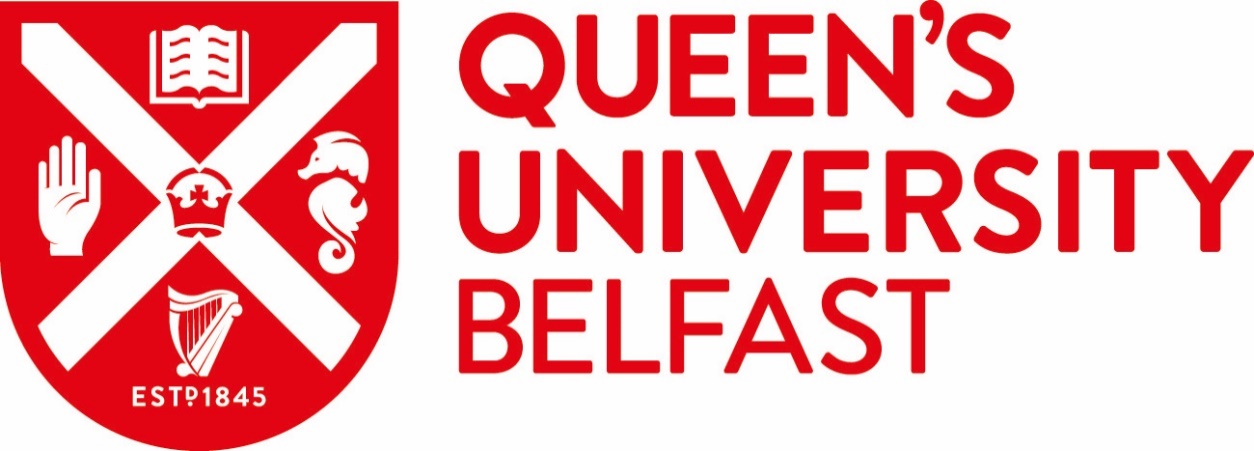 School of Medicine, Dentistry and Biomedical SciencesCentre for Medical EducationRemote GP Consultations and Patient Interviews 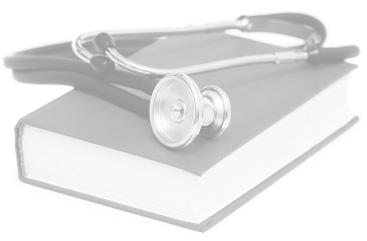 Code of ConductAs a QUB medical student, you may be asked to participate in a supervised remote GP consultation during a GP placement. You may also be asked to interview a patient or family unsupervised.When speaking to a patient or family remotely you are expected to: Adhere to the Queen’s University Belfast, Code of Practice for medical students in hospitals and other clinical environments: Undergraduate medicine handbook (Page 20).Furthermore, you are expected to: Follow joining instructions from your GP practice tutor or QUB tutor. This may include supplying a mobile phone number in addition to your email address so they can contact you and send details to enable you to connect. You should only contact the patient using the methods agreed by the supervising GP. Under no circumstances should you use any unapproved apps or software to contact the patient. Ensure that you are alone in a room where you can remain undisturbed during the consultation. To ensure patient confidentiality, it is important that no-one is able to overhear the conversation in an adjoining room or outside. Ensure any device you are using has all available security settings activated. Close any unnecessary software / apps that are running in the background. Ensure any notes taken during the consultation are anonymised and discarded appropriately Delete any patient data such as phone numbers or email addresses are disposed of upon completion of the consultation. Not make any recording (audio or visual) of the consultation. Always appear and sound professional. This includes your background if participating in a video consultation as well as complying with the medical school’s dress code. Explain your role as a medical student and confirm the patient’s consent to participate in the remote consultation.Mute your microphone when only observing the consultation and if you are observing a video consultation keep your camera turned on. Refrain from trying to examine any patient during a video consultation without the Supervising GP present. Failure to adhere to these rules will likely result in exclusion from further supervised remote GP consultations and may result in Fitness to Practice proceedings.31st August 2021